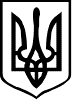 УКРАЇНАКОЛОМИЙСЬКА МІСЬКА РАДАВиконавчий комітетР І Ш Е Н Н Явід _________________                           м. Коломия                                               №________Про затвердження    зведеного кошторисного розрахунку вартості об’єкта будівництва «Поточний ремонт даху будівлі командного пункту інженерів військової частини А0742» Розглянувши дефектний акт та зведений кошторисний розрахунок вартості об’єкта будівництва «Поточний ремонт даху будівлі командного пункту інженерів військової частини А0742», керуючись Законом  України «Про місцеве самоврядування в Україні», постановою Кабінету Міністрів України від 11.05.2011р. №560 «Про затвердження Порядку затвердження проектів будівництва і проведення їх експертизи» із змінами, виконком міської радив и р і ш и в:      1. Затвердити зведений кошторисний розрахунок вартості об’єкта будівництва «Поточний ремонт даху будівлі командного пункту інженерів військової частини А0742», який розроблений товариством з обмеженою відповідальністю «Проект 98»,  загальна кошторисна вартість якого в поточних цінах станом на 06 травня 2022 року становить 129 967,00 грн.  (сто двадцять дев'ять тисяч дев'ятсот шістдесят сім гривень 00 копійок).      2. Контроль за виконанням даного рішення покласти на міського голову.Міський голова                                                     Богдан СТАНІСЛАВСЬКИЙ